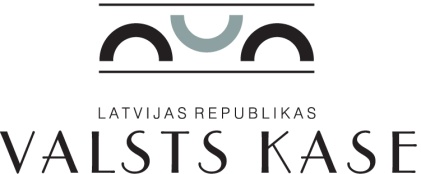 iepirkuma procedūras “Juridiskās konsultācijas” VK/2014/06 komisijas sēdesprotokols RīgaDarba kārtībā:Pretendentu piedāvājumu atvēršana:1.1.	Komisijas priekšsēdētāja I. Zīlīte informē, ka iepirkuma procedūrai iesniegts viens piedāvājums – no Allen & Overy LLP.1.2.	Komisijas locekļi paraksta apliecinājumu, ka nav ieinteresēti pretendenta izvēlē vai darbībā un ka nav saistīti ar pretendentu Publisko iepirkumu likuma 23. panta pirmās daļas izpratnē.1.3.	Komisijas priekšsēdētāja I. Zīlīte atver iesniegto piedāvājumu un nosauc finanšu piedāvājuma cenu:*informatīviem nolūkiem pārrēķināts piedāvājums pēc eiro atsauces kursa, kas publicēts Latvijas Bankas mājas lapā 18.06.2014.,un ir GBP 0,80050.Pretendenta Allen & Overy LLP piedāvājuma cenas atbilstības sākotnēji novērtētajai paredzamajai līgumcenai izvērtēšana.Iepirkuma procedūras līguma projekta izskatīšana un apstiprināšana.Nolemj (vienbalsīgi):Pretendenta Allen & Overy LLP piedāvājuma cena, ņemot vērā pretendenta piedāvājumā norādītās juristu konsultāciju stundas likmes, līguma darbības laikā nepārsniegs sākotnēji novērtēto paredzamo līgumcenu 41 500,00 EUR ekvivalentu (bez PVN).Apstiprināt iepirkuma procedūras līguma projektu.Komisijas locekļiem izvērtēt pretendenta Allen & Overy LLP piedāvājuma atbilstību iepirkuma procedūras uzaicinājumā norādītajām pretendenta atlases prasībām un tehniskās specifikācijas prasībām.Sēdi beidz plkst. 16.00.Pielikumā: 1. Komisijas locekļa apliecinājums piedāvājumu vērtēšanai uz 5 lp.	2. Līguma projekts uz 4 lp.2014. gada 18. jūnijā plkst. 15.00Nr. 3Sēdi vada:Starptautiskās sadarbības departamenta direktoreI. ZīlītePiedalās:Finanšu resursu departamenta direktorsĢ. HelmanisFinanšu resursu departamenta direktora vietnieceI. SudareJuridiskā departamenta juriskonsulteS. PauniņaInfrastruktūras apsaimniekošanas departamenta vecākā eksperteD. KlintsProtokolēInfrastruktūras apsaimniekošanas departamenta vecākā eksperteD. KlintsPretendents, kas iesniedza piedāvājumuPiedāvājuma iesniegšanas datums, laiksPiedāvājuma summa (jurista vienas stundas likme) GBP (bez PVN)Piedāvājuma summa (jurista vienas stundas likme) GBP (bez PVN)Piedāvājuma summa (jurista vienas stundas likme) GBP (bez PVN)Pretendents, kas iesniedza piedāvājumuPiedāvājuma iesniegšanas datums, laiksjurista amata pakāpegrādsstundas likme GBP/EUR*Allen & Overy LLPreģistrācijas Nr. OC306763One Bishops Square LondonaE1 6AD Lielbritānija16.06.2014.plkst. 16.00PartnerSenior partner740,00(924,42 EUR)Allen & Overy LLPreģistrācijas Nr. OC306763One Bishops Square LondonaE1 6AD Lielbritānija16.06.2014.plkst. 16.00Partner675,00(843,22 EUR)Allen & Overy LLPreģistrācijas Nr. OC306763One Bishops Square LondonaE1 6AD Lielbritānija16.06.2014.plkst. 16.00CounselCounsel635,00(793,26 EUR)Allen & Overy LLPreģistrācijas Nr. OC306763One Bishops Square LondonaE1 6AD Lielbritānija16.06.2014.plkst. 16.00Senior AssociatesSenior Associates570,00(712,06 EUR)Allen & Overy LLPreģistrācijas Nr. OC306763One Bishops Square LondonaE1 6AD Lielbritānija16.06.2014.plkst. 16.00Mid AssociatesGr.16475,00(593,38 EUR) Gr.15450,00(562,15 EUR)Gr.14425,00(530,92 EUR)Junior AssociatesGr.13345,00(430,98 EUR)Gr.12325,00(406,00 EUR)TraineesGr.11200,00(249,84 EUR)Gr.10200,00(249,84 EUR)ParalegalPl - 2200,00(249,84 EUR)Sēdi vadījaI. ZīlītePiedalījāsĢ. HelmanisI. SudareS. PauniņaProtokolējaD. Klints